INSTITUCION EDUCATIVA PANEBIANCO AMERICANO SEDE ATANASIO GIRARDOTDOCENTE: Adriana Bernal     AREA: Ciencias Naturales GRADO: Tercero Taller práctico de actividades académicas en casa ENTORNO VIVO¿DE QUÉ ESTÁ HECHO TODO LO QUE NOS RODEA?¿Cómo podemos agrupar los elementos de un paisaje? IntroducciónEl paisajeLos estudiantes del grado tercero, están en una caminata ecológica con la profesora. Observa la secuencia de imágenes y realiza las actividades propuestas.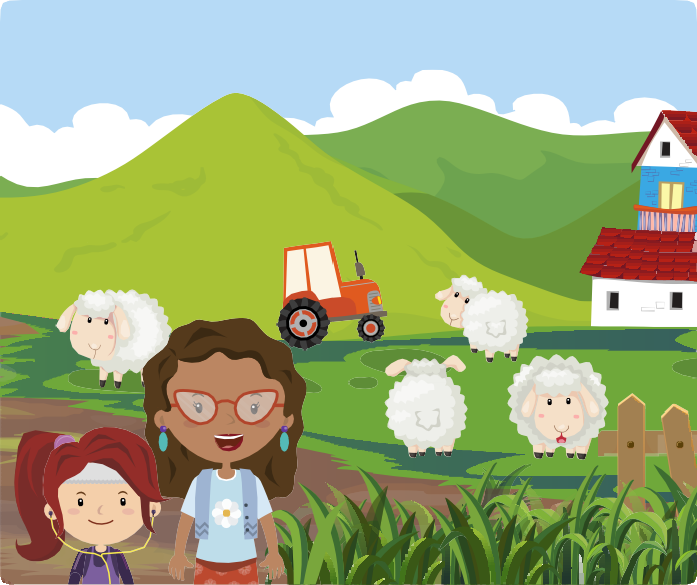 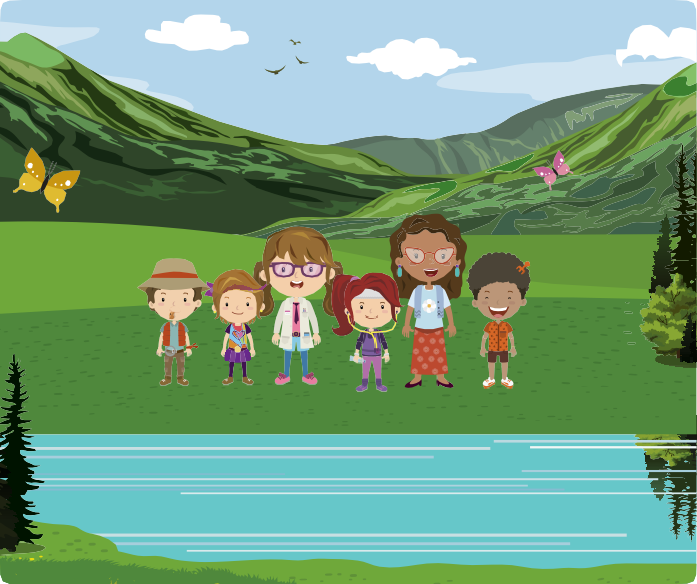 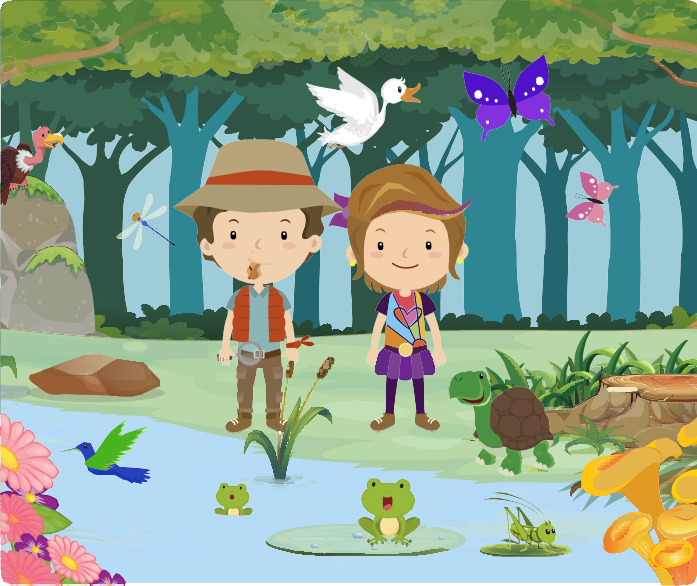 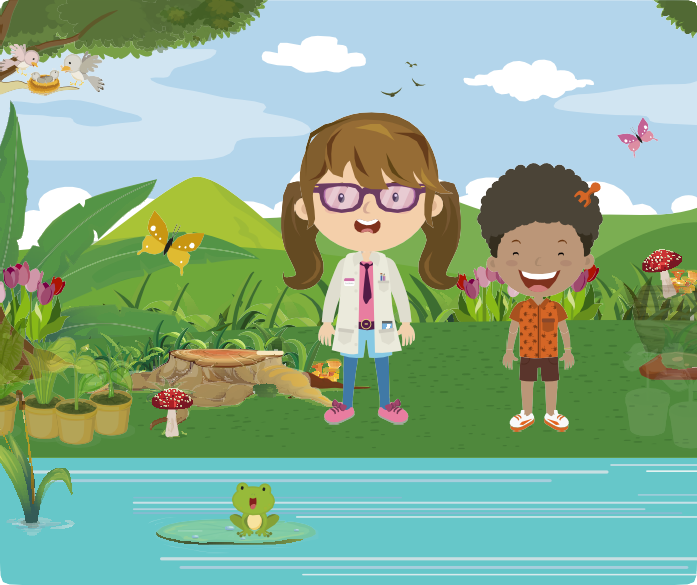 Haz una lista de os elementos que componen los paisajes que observaste durante el recorrido Basado en tu lista, intenta clasificar los elementos que observaste en cuatro grupos. Escríbelos en los círculos correspondientes.SECCION 1Objetivo de Aprendizaje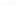 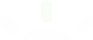 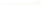 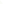 El estudiante estará en capacidad de diferenciar las características de los elementos del paisaje que permiten agruparlos.Actividad 1Los componentes del paisajeNuestro paisaje se compone de varios elementos.La flora es el conjunto de plantas que encontramos en un lugar. Incluye plantas de diferentes portes como hierbas, arbustos y árboles.La fauna es el conjunto de animales que hay en un lugar. Incluye animales tantodomésticos como silvestres.El suelo es otros componentes del paisaje. Constituye el hábitat de muchos animales incluidos gusanos, caracoles entre otros. Además, está formado por rocas, agua, aire y materia orgánica (plantas y animales muertos en descomposición).Escribe en los recuadros el nombre del componente del paisaje correspondiente.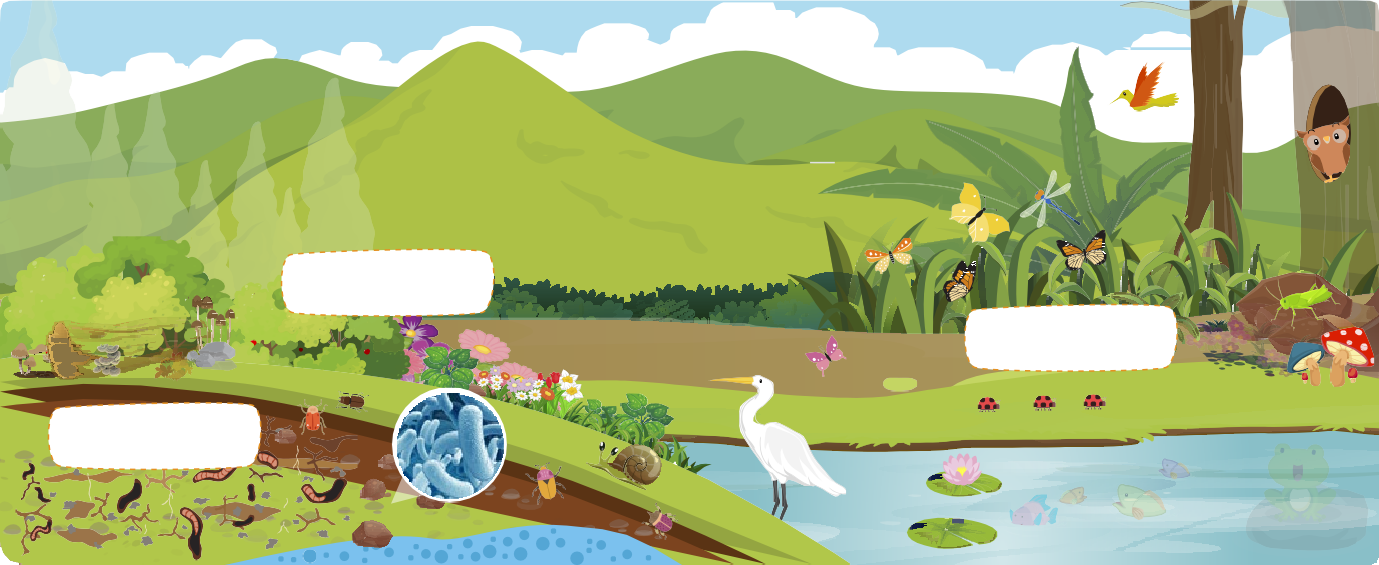 Colorea el recuadro que acompaña cada imagen de acuerdo con el componente del paisaje del que hagan parte. Sigue la clave.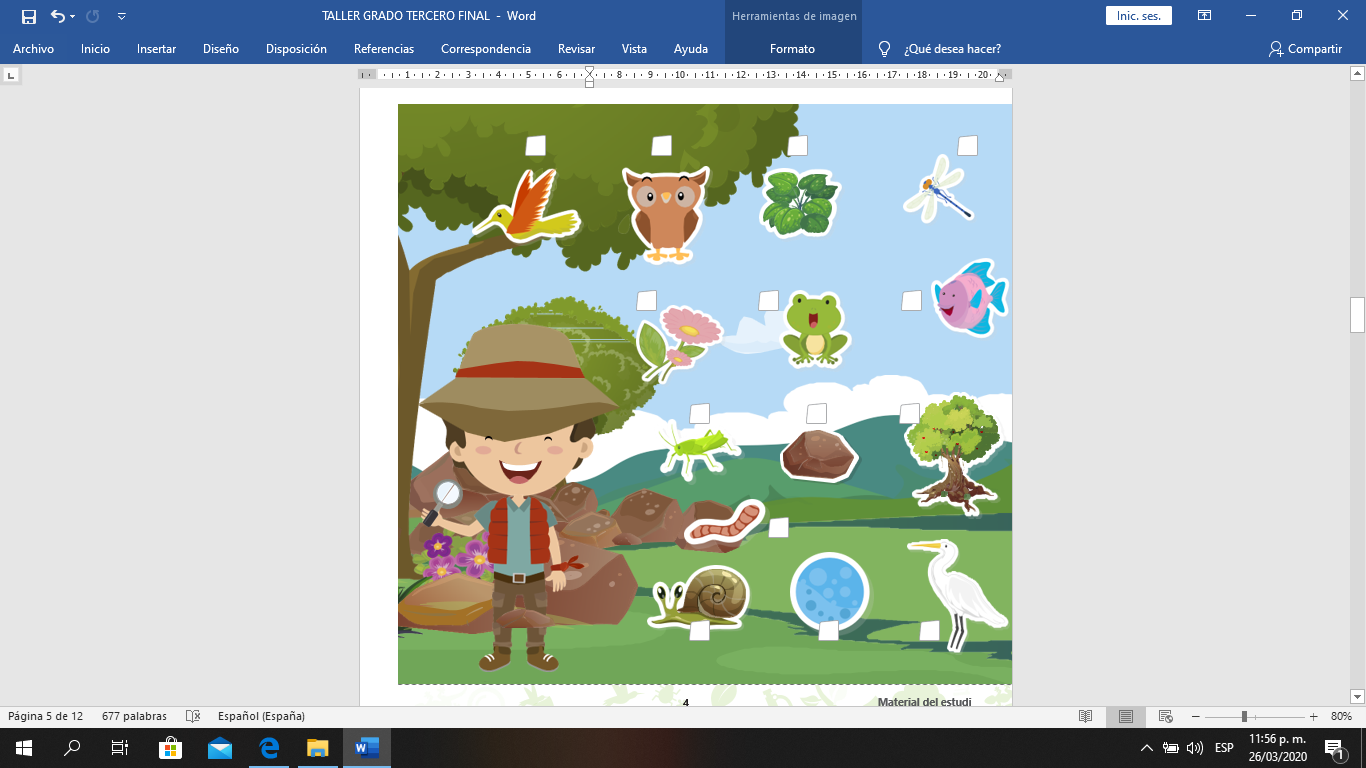 Actividad 2Agua dulce y agua saladaLee la información de la historieta y realiza la actividad.Como sabes, el 71% de la superficie terrestre,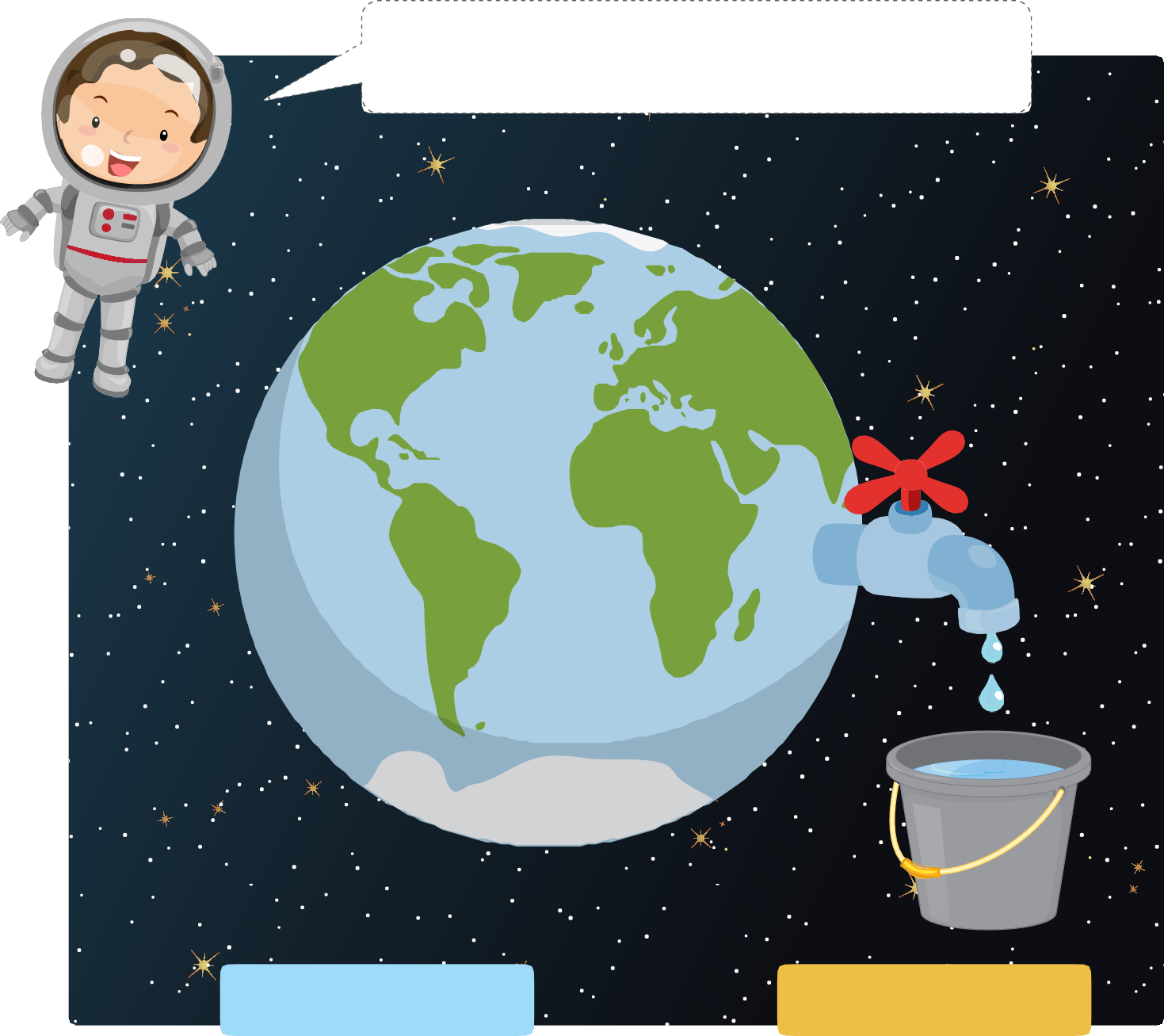 es decir ¾ partes, está formada por agua.97% (agua salada)	3% (agua dulce)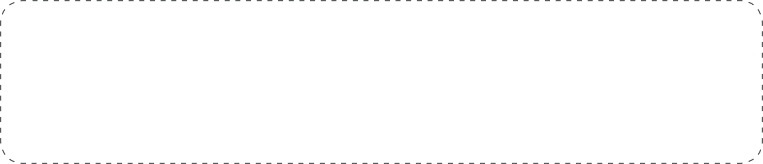 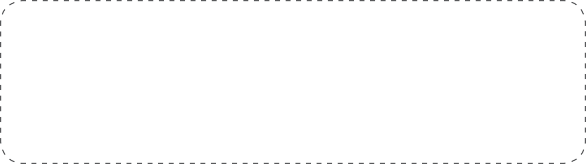 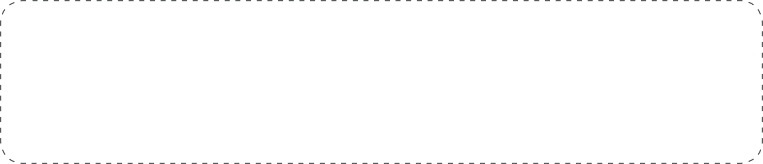 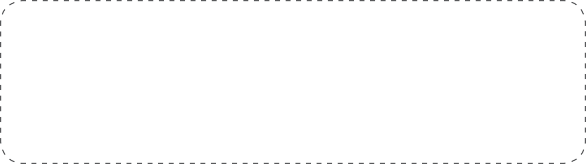 Agua Dulce: Se denomina así porque carece de sal y minerales disueltos. Esta se puede encontrar en el paisaje como: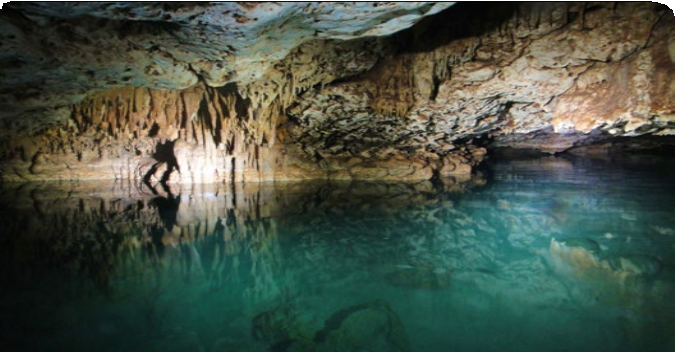 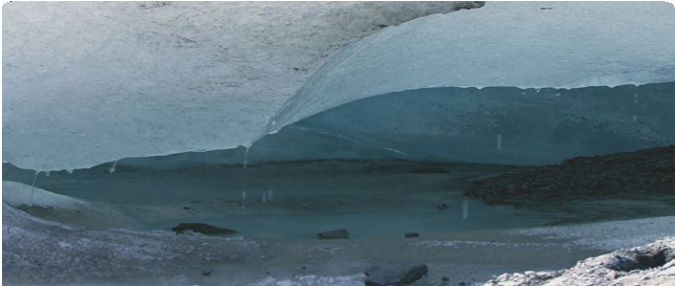 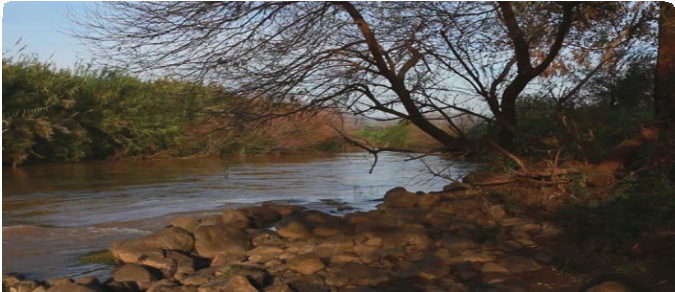 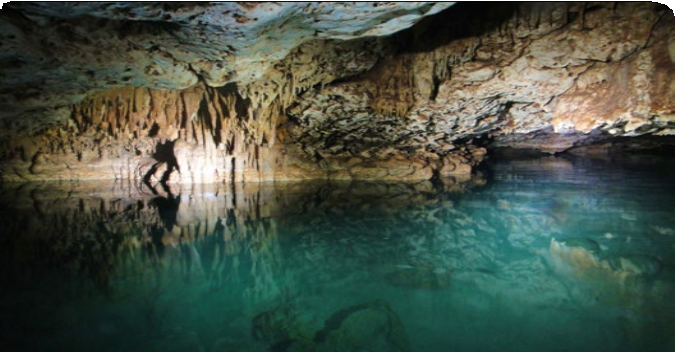 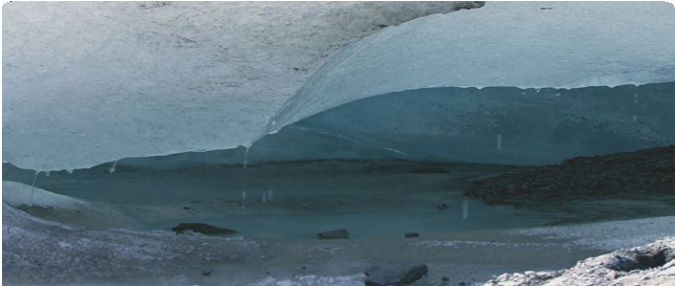 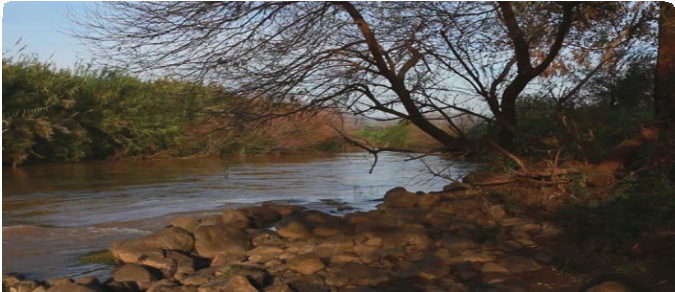 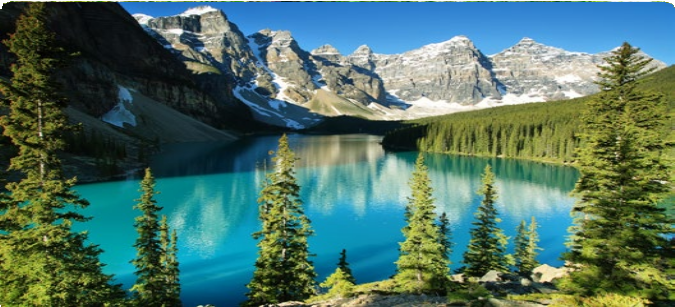 Agua salada: Se denomina así porque contiene sales minerales. Se puede encontrar en el paisaje como: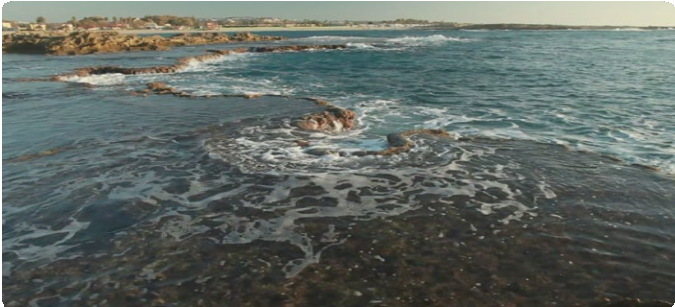 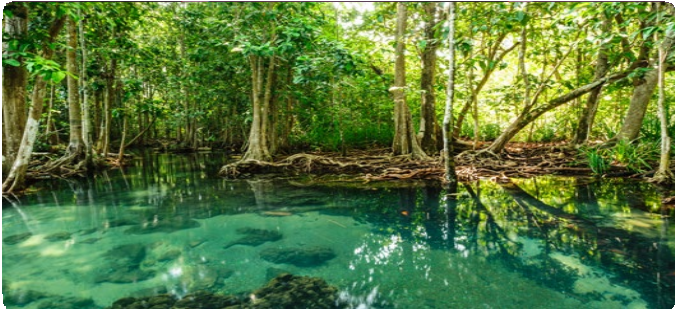 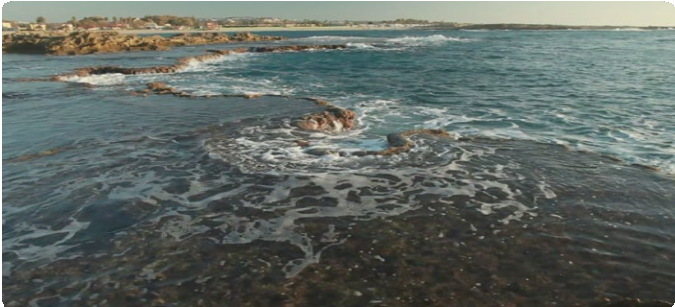 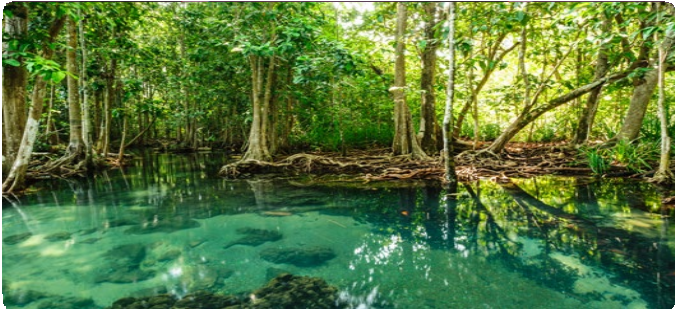 Realiza la actividad propuesta.Inventa una historieta en la que el personaje haga un recorrido por diferentes paisajes que incluyan fuentes de agua dulce y fuentes de agua salada.Dibuja cada escena de la historieta en los recuadros.En cada escena, dibuja los componentes del paisaje (fauna, flora y suelo)SECCION 2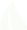 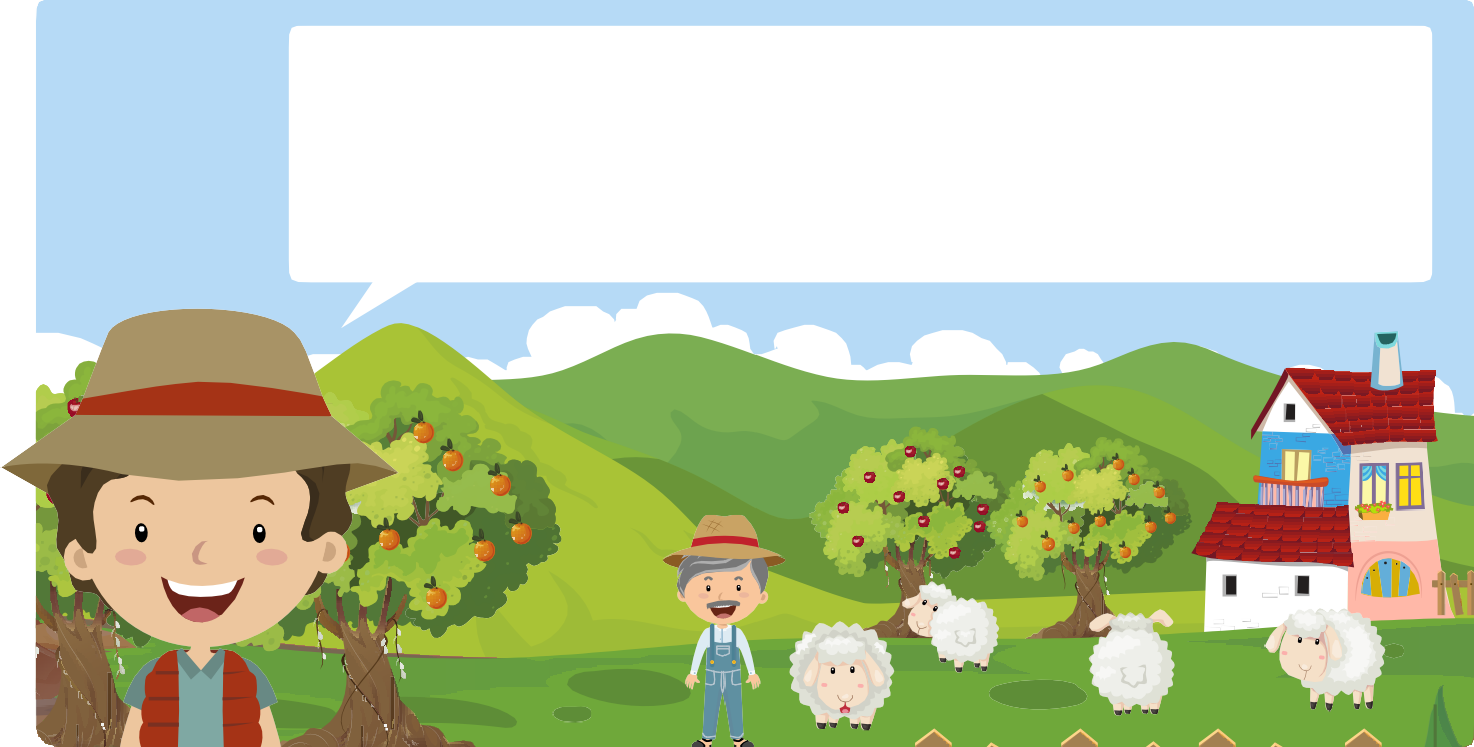 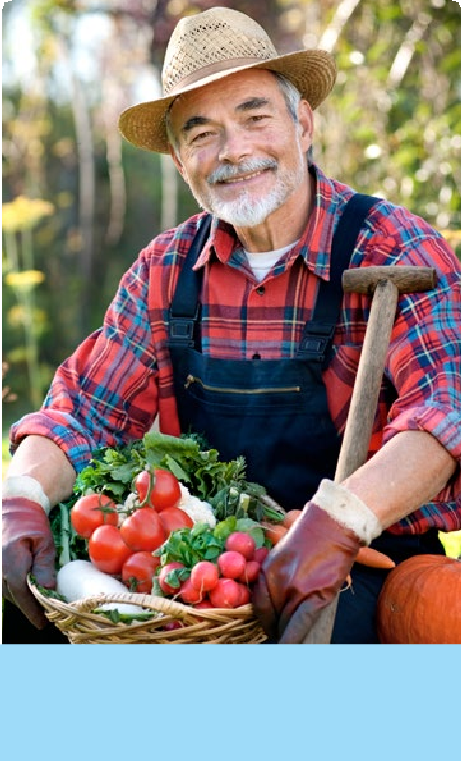 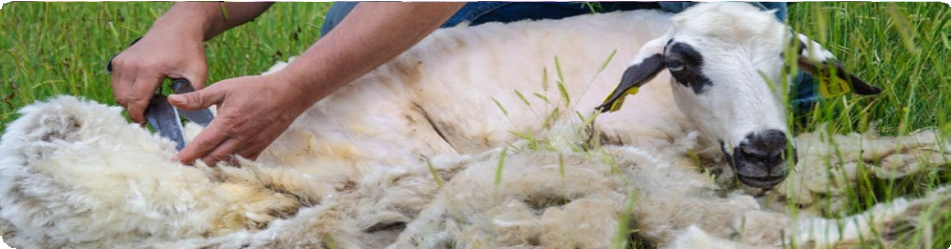 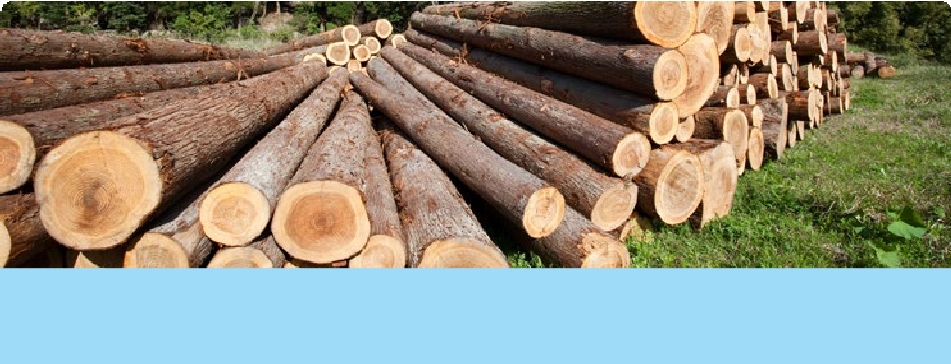 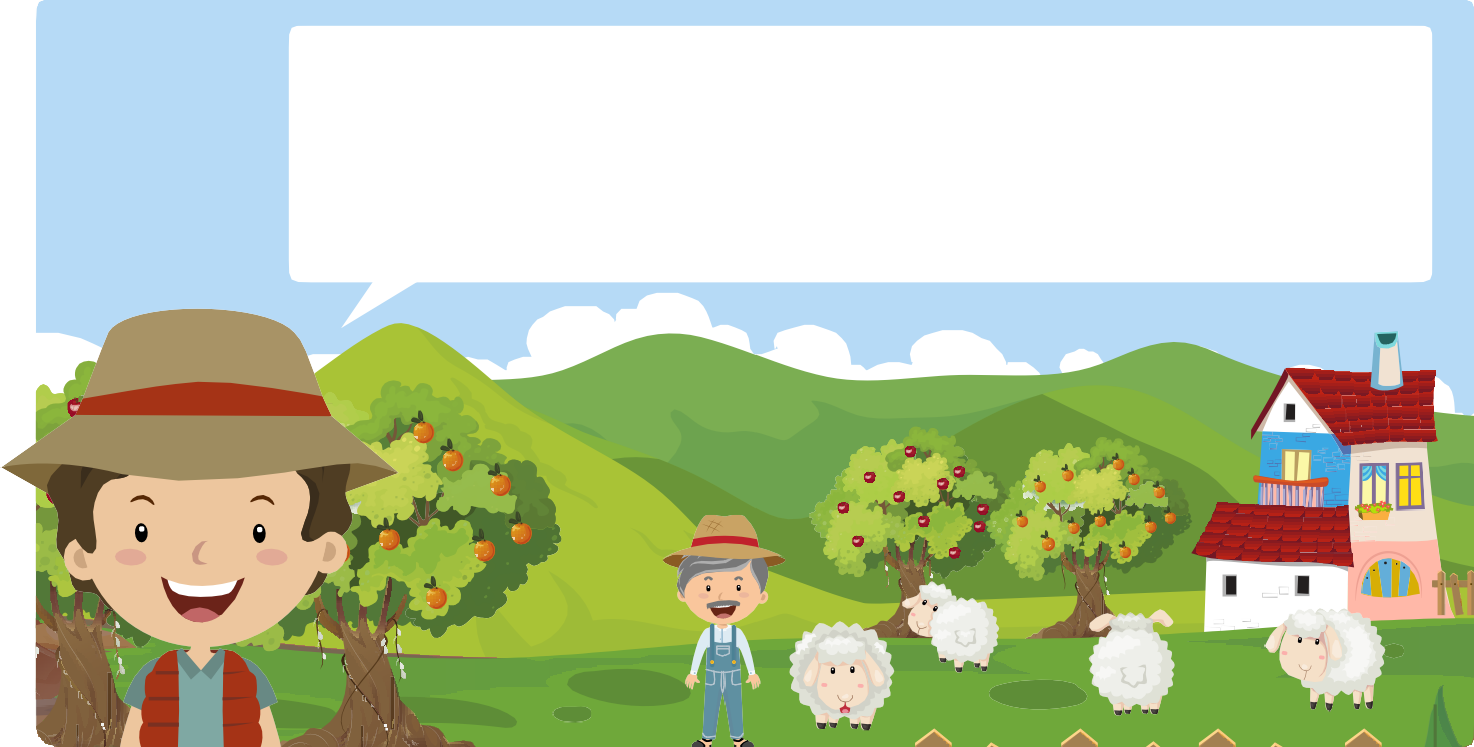 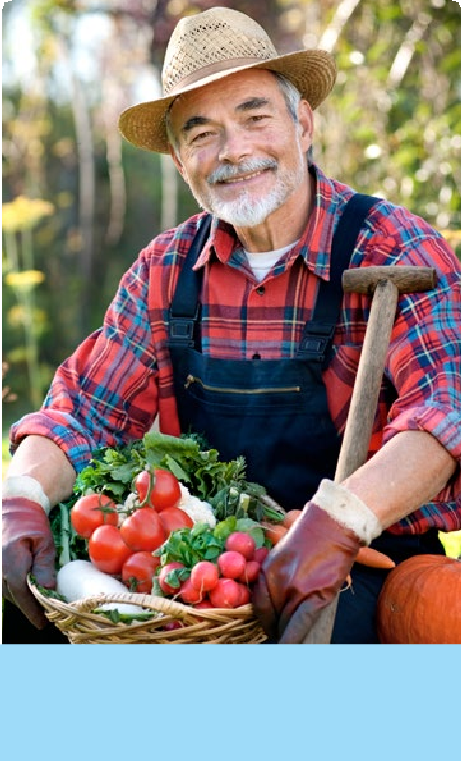 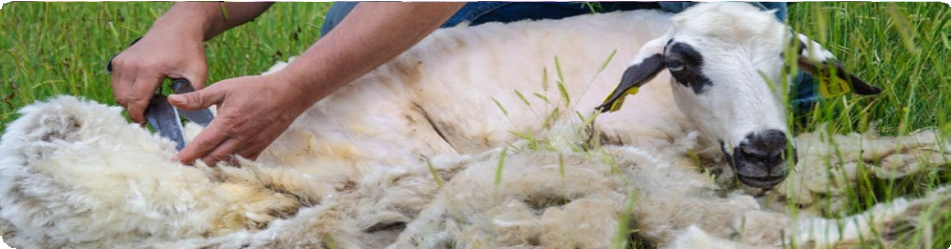 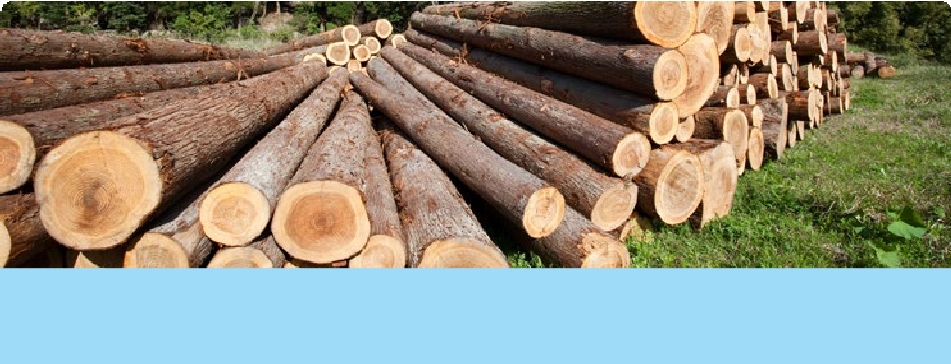 Actividad 1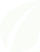 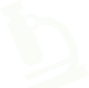 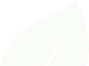 Consulta sobre el uso que se le puede dar al elemento del paisaje, y completa la tabla.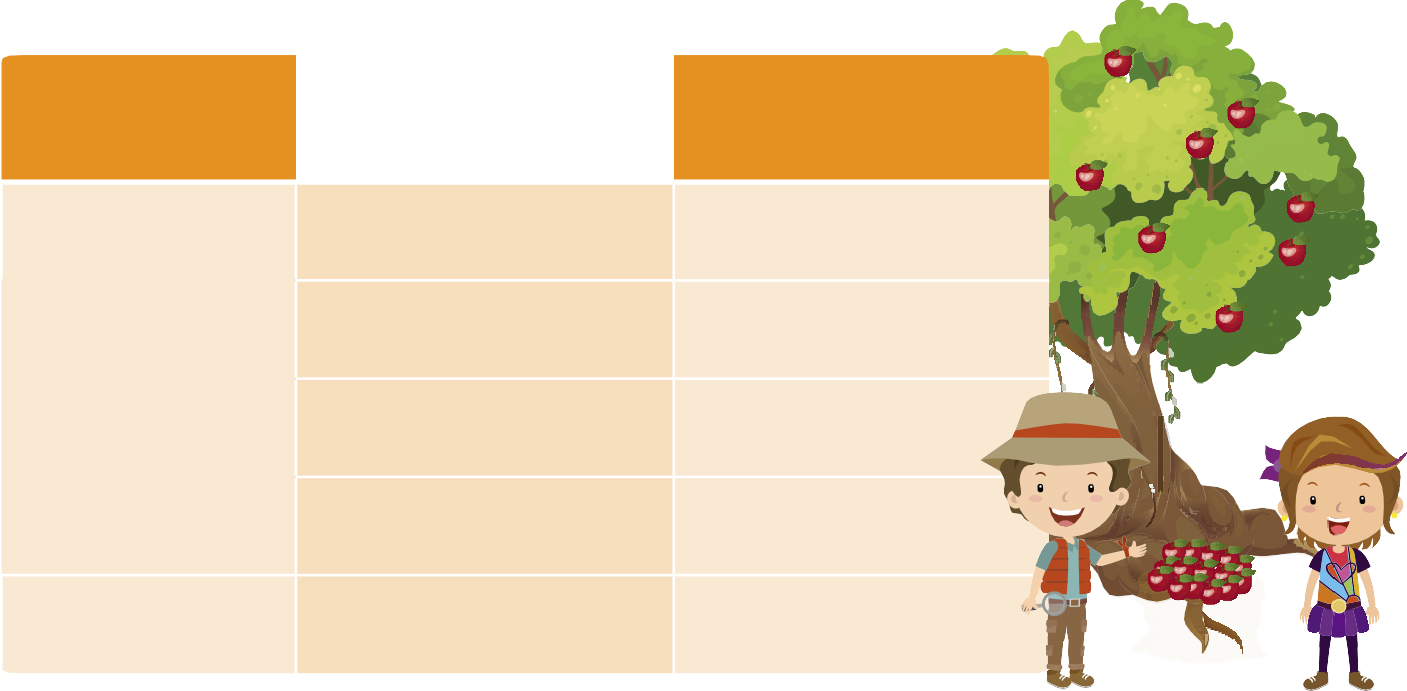 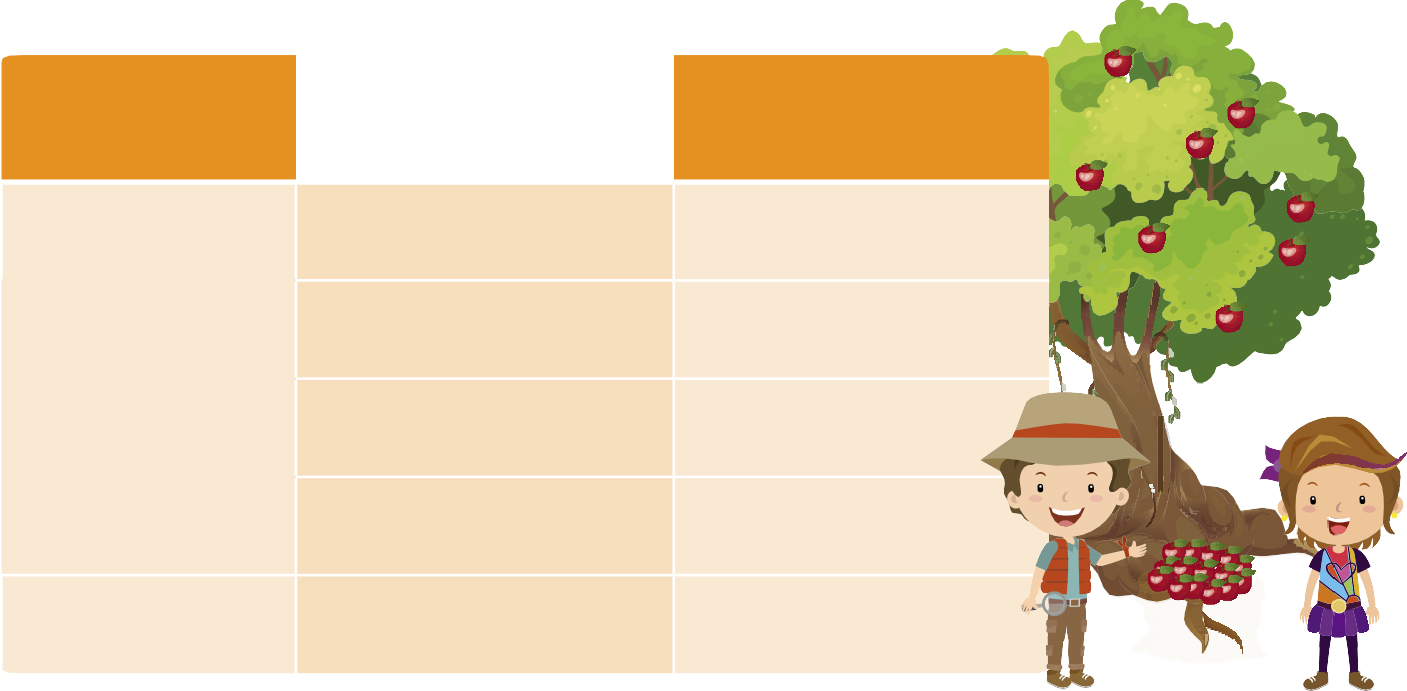 Actividad 2Observa la imagen y realiza las actividades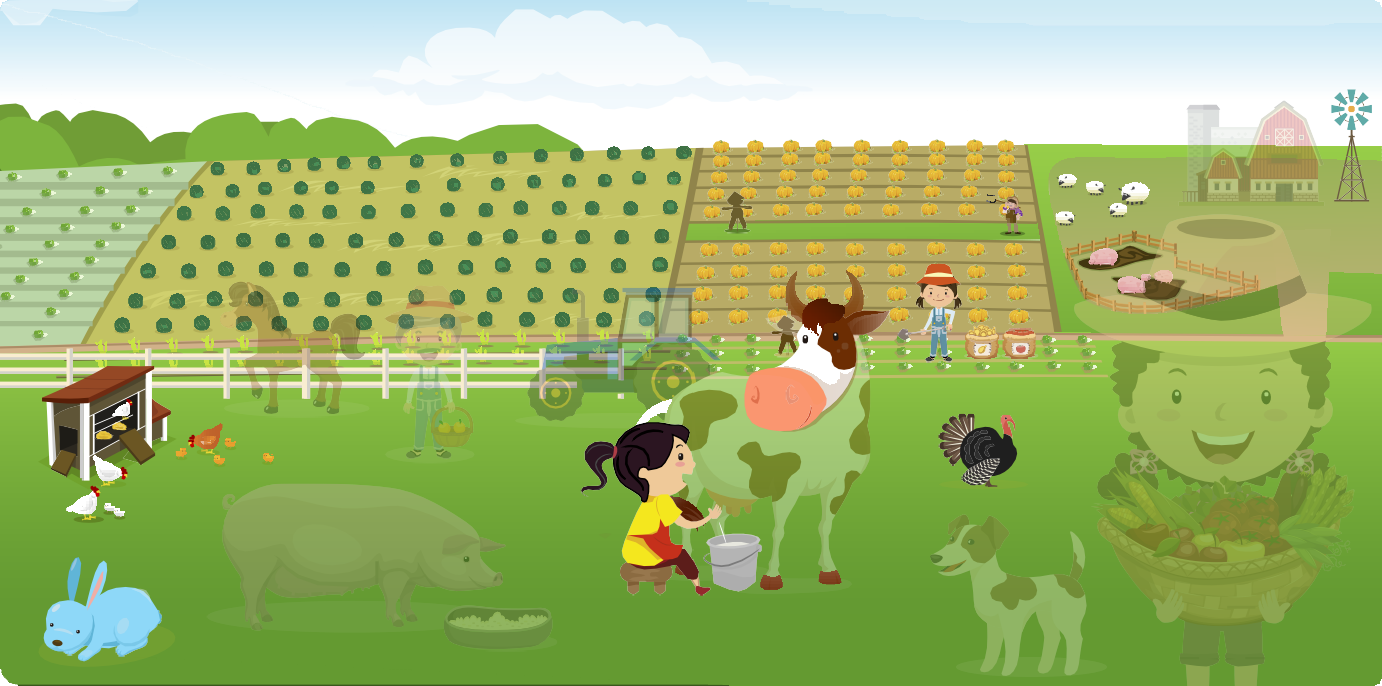          Teniendo en cuenta el paisaje anterior, completa la tabla.SECCION 3Identifica los siguientes aspectos del paisaje del lugar en el que vives:Componentes de la flora, la fauna y el suelo.Forma en la que se presenta el agua dulce y el agua salada.Uso de los recursos en su población.Realiza un dibujo de los componentes de la flora, la fauna y el suelo de nuestro municipio.